________________________________________________________________________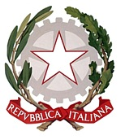 ISTITUTO DI ISTRUZIONE SUPERIORE - OMNICOMPRENSIVO DI AMANDOLAVia Carlo Baiocchi, 1 - 63857 AMANDOLA FM - Tel. 0736847516 - Fax 0736847408 – E-mail: apis004007@istruzione.itCodice Meccanografico: APIS004007 - Codice Fiscale: 80007950449  –  PEC: apis004007@pec.istruzione.itSito Web: www.iis-amandola.gov.it con sezioni associateALL. 3DICHIARAZIONE SOSTITUTIVA DI ATTO NOTORIOAL DIRIGENTE SCOLASTICOIIS – OMNICOMPRENSIVO AMANDOLA63857 AMANDOLA (FM)Il/la sottoscritto/a ________________________________________ nato/a ______________________ il ____________   stato ________________________ di madre lingua inglese residente a __________________________________ in via/piazza _____________ n. _____ CAP ________ prov.___ Codice Fiscale _______________________, tel.________________e-mail _________________  titolo di studio _____________________________________________________status professionale _______________________________DICHIARAdi godere dei diritti civili e politici;di non aver riportato condanne penali, o di essere destinatario di provvedimenti che riguardano l’applicazione di misure di prevenzione, di decisioni civili e di provvedimenti amministrativi iscritti al casellario giudiziario;non essere sottoposto a procedimenti penali;la propria idoneità fisica all’assolvimento dell’incarico;di essere in regola con gli obblighi di legge in materia fiscale;di essere in possesso del seguente titolo di accesso: madre lingua inglese (requisito di ammissibilità);consente il trattamento dei propri dati, anche personali, ai sensi del D.Lgs. n. 196 del 30/06/2003, per le esigenze e le finalità dell’incarico di cui alla presente domanda;di essere a perfetta conoscenza di tutti i termini del bando che accetta senza riserve;la propria disponibilità a svolgere l’incarico senza riserve e secondo le modalità definite del progetto.Data _______________					Firma _________________________INFANZIA AMANDOLAPiazzale Togliatti 3 63857 AMANDOLA (FM) - Tel. 0736847315 PRIMARIA AMANDOLAVia Cesare Battisti 84 63857 AMANDOLA (FM) - Tel. 0736840763PRIMARIA AMANDOLAVia Cesare Battisti 84 63857 AMANDOLA (FM) - Tel. 0736840763SEC. I GRADO AMANDOLAVia Cesare Battisti 84 63857 AMANDOLA (FM) -  Tel. 0736840762INFANZIA MONTEFORTINOVia A. Petetta 63858 MONTEFORTINO (FM) - Tel. 0736859144PRIMARIA MONTEFORTINOVia A. Petetta 63858 MONTEFORTINO (FM) - Tel. 0736859144PRIMARIA MONTEFORTINOVia A. Petetta 63858 MONTEFORTINO (FM) - Tel. 0736859144SEC. I GRADO MONTEFORTINOVia A. Petetta  63858 MONTEFORTINO (FM) - Tel. 0736859144INFANZIA S.VITTORIA IN MATENANOVia Farfense, 5 63028 S.VITTORIA IN M. (FM) - Tel. 0734780800PRIMARIA S.VITTORIA IN MATENANOViale della Vittoria 63028 S.VITTORIA IN M. (FM) - Tel. 0734780110PRIMARIA S.VITTORIA IN MATENANOViale della Vittoria 63028 S.VITTORIA IN M. (FM) - Tel. 0734780110SEC. I GRADO S.VITTORIA IN MATENANOViale della Vittoria 63028 S.VITTORIA IN M. (FM) - Tel. 0734780119IST.TEC. ECONOMICO - Via Carlo Baiocchi, 163857 AMANDOLA (FM) - Tel. 0736847516IST.TEC. ECONOMICO - Via Carlo Baiocchi, 163857 AMANDOLA (FM) - Tel. 0736847516I.P.S.C.T. - Viale della Vittoria63028 S.VITTORIA IN MATENANO (FM) - Tel. 0734780814I.P.S.C.T. - Viale della Vittoria63028 S.VITTORIA IN MATENANO (FM) - Tel. 0734780814